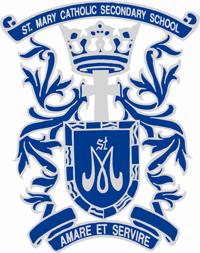 ST. MARY C.S.S. PARENT COUNCILTUESDAY, May 7th, 2024A. CALL TO ORDERMeeting Called to Order: 7:05p.m.Welcome: Adele Sartor and Sabrina PallottaOpening Prayer: John DiVizio- and special intentionsB. ACTIONS TO BE TAKENApproval of Minutes: April 2, 2024 – no changesMotion to Approve by: Zhora A-M  	Seconded by: Rachel V.C. REPORTS / INFORMATION ITEMSGrad Awards (selection process and criteria):     Adele SartorParent Council will sponsor the same awards / bursaries as last year, which total $1200. St. Mary selection committee provided Council with information concerning selection process and criteria for awards, which was presented by Adele:Amare et Servire Bursaries (6 bursaries @ $200 each): given to a graduating student in recognition of their outstanding service to the school community and their contribution to faith development within St. Mary. The recipient will be an exemplary representation of the school's motto, "to love and to serve".St. Mary Allyship Award (1 award @ total of $200): given to a graduating student who exemplifies the following qualities: a witness to Catholic social teachings by promoting equality, democracy, and solidarity for a just, peaceful, and compassionate society; respectful and affirms the diversity and interdependence of the world’s peoples and cultures; an advocate in supporting awareness of Indigenous, anti-Black racism, or 2SLGBTQIA+ issuesThe Jade De Castro Memorial Award (1 scholarship @ total of $200): given to a graduating student who exemplifies the following values as defined by Jade’s life: the recipient will be a student who excels in academics, fitness/athletics, and leadership, and demonstrates character traits such as kindness, perseverance in times of adversity, compassion, and love of lifeThe selection process:2 grad award meetings held in May & June attended by each department’s curriculum chairs, head of guidance (Mrs. Stanesic); chair of Program Support, Chaplain, and administration.Grade 12 students are encouraged to complete online profile to provide information about themselves, their community involvement, etc. This is a voluntary submission. Information about this is available on the grad Edsby group.Valedictorian is selected by the studentsPrincipal’s Report:     John DiVizioDiscussion regarding the Student Demographic Survey resultsDiscussion regarding COMPASS survey resultsNew York band trip was a great successThe music numbers are healthyOSSLT (Ontario Secondary School Literacy Test) took place on April 23rd; currently awaiting results (this year 1 test was issued in the fall for re-writers & another in the spring for first time writers)The Eco-Exhibit was on April 23rd  CABS will be bringing students to Durham College and to McMaster University – specifically for students who may be at riskTrack & Field is taking place right nowHuman Trafficking Presentation took place on April 29th – this was headed by Ms. SimonThere will be a presentation on May 27th at 7pm (“Out of the Ashes”) at St Isaac Jogues Catholic Church at the end of May. It will include discussions with victims of human trafficking, how to stop it and how it happens in our communities. The presentation is recommended for people 14 years and older. An email will be sent to Parent Council by Adele.There was a film festival at Landmark Cinemas headed by Mr. Pisani. Two reps from Apple Education Canada also attended. St. Mary is on our way to becoming an Apple Distinguished School.The White Pine Reading Competition took place on April 30th. There is a selection of 6 books. Reading club gets together to read and quiz each other. On May 8th our students are facing All Saints Catholic Secondary School.There will be lock down drills: lock down and hold & secure drills are needed / 6 fire drills and a bomb threat drill are needed every year/ currently almost all drills are completedThe Wrestling team went to OttawaThe Dance team had a competition on April 30th in Hamilton – they did really well and came in 4th.  A Parent suggested that the school provide some funding to offset some of the costs for dance competitions, as they are quite costly.This is Catholic Education WeekDiscussion regarding the need for donations of toiletry for families in needThe Skills Ontario Competition is happening at the Toronto Congress Centre, headed by Mr. Pisani and Mr. O’Connor.Wellness Café: a space for discussion about where and how to seek support for mental health, created to help decrease misconceptions about mental health.Lacrosse is happening right nowSTEM: headed by the head of math, Ms. Chang – will be bringing female students to Parkwood Estates / promoting increase in female involvement in science, technology and mathThe Regional Chess Tournament is on May 9thThe Golf team is going out on May 9thGirls Soccer taking placeMay 19th: Outdoor education planting – St. Mary received a bursary from the City of PickeringMiller Discovery Day on May 21st: headed by Ms. Wilson-Clark, held on at Miller Plant in Pickering. Students get a chance to learn about skill trades. This is the 3rd year St. Mary attends this event.St. Elizabeth Seton Catholic School team will be coming for track & field on May 22ndDurham Catholic Children’s Gala will be held on May 16thCollege presentations for grade 11 students on May 16thUniversity presentations to be held on May 23rdSpring Band Concert is on May 16thDate for Movie Night will be announced shortlyDrama Show taking place on May 24thStudent Senators meeting taking place on May 27thGrade 12 Canada Wonderland trip is upcomingThe Vocal Music Concert is on May 28thThe history trip to France is canceled due to lack of interest. Needed at least 18 students to register and submit deposit by the deadline to secure the trip, and this did not happen. The lead teachers were Mr. Zimmer and Mr. Stanesic. A suggestion was made to promote event better next time.The Student Survey was supposed to conclude at the end of April but extended to May. Mr. DiVizio incentivizing students:If participation reaches 75%: free non-uniform dayIf participation reaches 90%: free pizza lunch for the entire school. Parent Council offered to pay for half of the $2600 cost for the pizza lunch.The elementary school stats were 17.9 to 29.7% participationThe St. Mary survey completion rate was 76.2% - the highest high school completion rate within the DCDSB!301 students did not complete the survey. 963 students did complete the surveyIt was decided that the students will still get the pizza lunch because we reached the highest completion rate within the Board. The VP’s will announce it to the students tomorrow.The cheese & pepperoni pizzas will be provided by Gino’s Pizza (will look into gluten & dairy free options).Volunteer help for the pizza distribution would be appreciatedInfo regarding the Student Demographic Survey will be compiled and released to the public; will be available online on Board website. Discussion re: Vape Detectors:    Adele SartorParent Council was planning to send letter to MPPs regarding funding for vape detectors, but in the midst of preparing this, Minister Lecce made public announcement stating Ontario government will put $30 million funding towards vape issues in schoolsQuestion: if we should nonetheless ask politicians for vape detectors at this time; be proactiveNoted: Quebec recently banned flavoured vapes. Noted that data shows that ban does not necessarily get rid of the problem; there is growth in the illicit market. Flavour ban not proving to be effective & youth vaping is still trending in the wrong direction, in part due to non-compliance by vape shops.Noted: education & awareness seems to be best approachIt was mentioned that a Government Bill will be likely be announced in early to mid-April regarding banning of flavour vaping in CanadaDiscussion: we would be in favour of sending letters to the provincial / federal government. It is important to use our collective voice.Vaping discussions are part of the curriculum. The grade 9 phys-ed department does a great job discussing the negative effects of vaping.Suggestion to not have vaping shops near the school.  There will be a review of our policy and procedure by September – this is part of our 3-year planProactive management has included keeping the school hallways as empty as possible. The VPs will have a conversation with students who are caught vaping. It will be dealt with from an educational stance. The school will work with the parents. There is no blanket response. Every situation is looked at individually. Parent Council expressed interest in an info session regarding vaping (including an invitation to senior students in the elementary schools). We would like to host an event in the fall (Oct/Nov in the evening). The principal expressed that he would pay for the cost for this. Suggestion was made to have a guest speaker and to potentially have parents attend the event with their students.Adele will draft something and send the draft to everyone for input. Adele will work towards something in the fall.Parish Updates (St. Isaac Jogues):     Adele Sartor for Danilo SimonelliIn early June, St. Isaac parish will be starting their capital campaign for the hall expansion. The Parent Council will ask Father Marc to attend our meeting in June to speak to us about the campaign. This will also allow us to ask Father Marc any other questions we may have and have an open discussion with himParish Updates (Holy Redeemer):     Rachel VigliatoreNo updates at this timeFinancial Update:     Emily PovoloCurrent balance is: $9614.12Last year’s grad gift amount was $2000 and $2000 has been set aside for this year as well.Bursaries and awards have already been taken out from our balance.Regarding the grad gift: every year for the past 8 years, $2000 has been donated by Parent Council for the grad gift on behalf of the Grade 12 class. Gifts used to include pens and key chains, and then the gifts started to include things like the picnic tables, the 3D printer, indigenous garden creation, etc. Last year, the gift included the items for the chapel and portion of the Picnic Tables. Staff will ask graduating students for suggestions for this year’s grad gift.Suggestion: approximately $15,000 needed for the replacement of the stage curtains (currently in disarray). Currently in process of getting a quoteSuggestion: updating of our sound system. A quote will be obtainedFor the next meeting in June, there will be a discussion with Mariana about the grade 12 grad gift surveyUsed Uniform Sale:     Adele Sartorwe plan to have another used uniform sale in early JulyLast year it was July 5thSuggestion that 1st week of July may be difficult because a lot of families are away because of the long weekend - we should consider doing it the following weekThe sale starts around 4pm or 5pmDuring the exam period is the time frame when the used uniforms are donated (mostly from the grade 12’s)We will discuss volunteerism at the June meeting (sorting etc.)Students will be done school and can volunteer (normally the ambassadors assist)Will ask Mr. Stanesic to survey his ambassadors and see which date would be more desirable (July 3rd or 10th)A lot of volunteers are needed and would be appreciatedThe preparation time for the sale is usually around 12 or 1pmThe sale promotion will start in JuneSuggestion: A free non-uniform day for the grade 12’s if they donate (incentive)Further discussion will take place at the June meetingDECIDED: The sale will be July 4th from 4 to 7pmD. OTHER BUSINESSNo updates at this timeE. CLOSING PRAYER: John DiVizioADJOURNMENTMeeting adjourned: 8:35pmNext St. Mary CSS Council MeetingTuesday June 4th, 2024 @ 7:00 pm – St. Mary’s Learning CommonsSt. Mary CSS Parent Council meetings usually take place on the first Tuesday of the month, from 7:00pm – 8:00pm in the school library.  All parents are welcome to attend the monthly Parent Council meetings and bring agenda items forward for discussion.Executive MembersNameSign InPrincipalJohn Di VizioPresentChairAdele SartorPresentCo-ChairSabrina PallottaPresentSecretaryTonia Edwards KeleganPresentFinancial SecretaryEmily PovoloPresentTeacher RepresentativeMelissa Wilson-ClarkPresentChaplainMariana BosettiPresentParish Representative (St. Isaac Jogues)Danilo SimonelliRegretsParent RepresentativesParent RepresentativeCordelia Clarke JulienAbsentParent RepresentativeDanielle BoyleRegretsParent RepresentativeJennifer MillarPresentParent RepresentativeJason BoyleRegretsParent RepresentativeJune LeeRegretsParent RepresentativeZhora Adatia-McGlashenPresentParent RepresentativeLilani KulathungamPresentParent RepresentativeClaudia NicholsRegretsParent RepresentativeMelodie McLymontPresentParent RepresentativeRoslyn D’SouzaAbsentParent RepresentativeBarb PerrottPresentParent RepresentativeDenise RainfordAbsentParent RepresentativeErica EdwardsAbsentParent RepresentativeReg SadlerPresentParent RepresentativeNicola Sutton-LeslieAbsentParent RepresentativePaul DaltonAbsentParent RepresentativeNancy BarryPresentParent RepresentativeShivaun McLymontAbsentOther AttendeesParish Representative (Holy Redeemer)Rachel Vigliatore (HR)PresentNindu KumarRegretsTara KingPresentArianna D’ursoAbsentL. ChamgooPresent